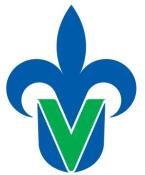 Universidad VeracruzanaH. Veracruz, Ver. a __ 	Asunto: Solicitud de Examen con carácter de Última OportunidadH. Consejo TécnicoFacultad de Nutrición-Región VeracruzPresenteEl (La) suscrito (a) : 		, con         matrícula    _ 	,         de         la         Licenciatura         de 	_ del sistema escolarizado de la región Veracruz, solicita autorización para presentar Examen de Última Oportunidad, con fundamento en el Capítulo IV, Sección Sexta, Articulo 70 del Estatuto de los Alumnos 2008 y del Capítulo VI , Articulo 54, 55 y 56 del Estatuto de Alumnos 1996, así como fecha, hora, y el jurado respectivo de la ExperienciaEducativa:	 	,cursada	en	el	periodo	 		con	el	docente 	_ 	, de ser autorizado me permito proponer la fecha del 			_ para presentarlo.Así mismo manifiesto tener conocimiento que con base al Artículo 40, Fracción III del estatuto de los Alumnos 2008 y Artículo 62, Fracción II, del Estatuto de Alumnos 1996; en caso de no presentar o no acreditar el Examen de Última Oportunidad seré dado (a) de baja de la Universidad.Sin otro particular, me despido de Ustedes.Firma